06.04.2020Повтори правило!Выполни № 376   на странице  105 , № 383  страница 106 учебника.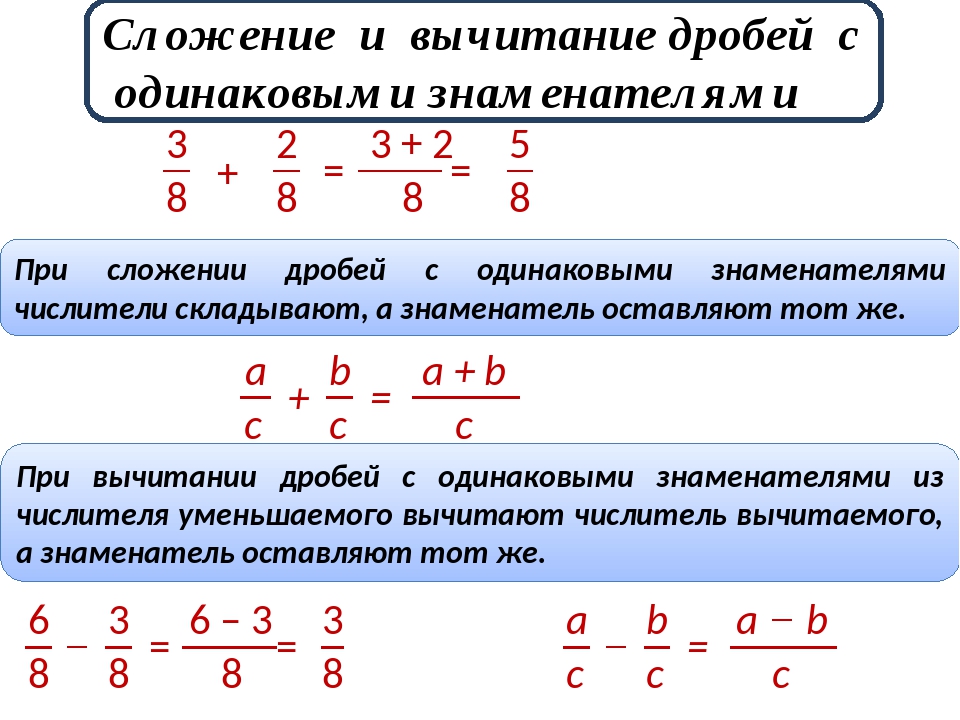 Повтори правило!Выполни задание 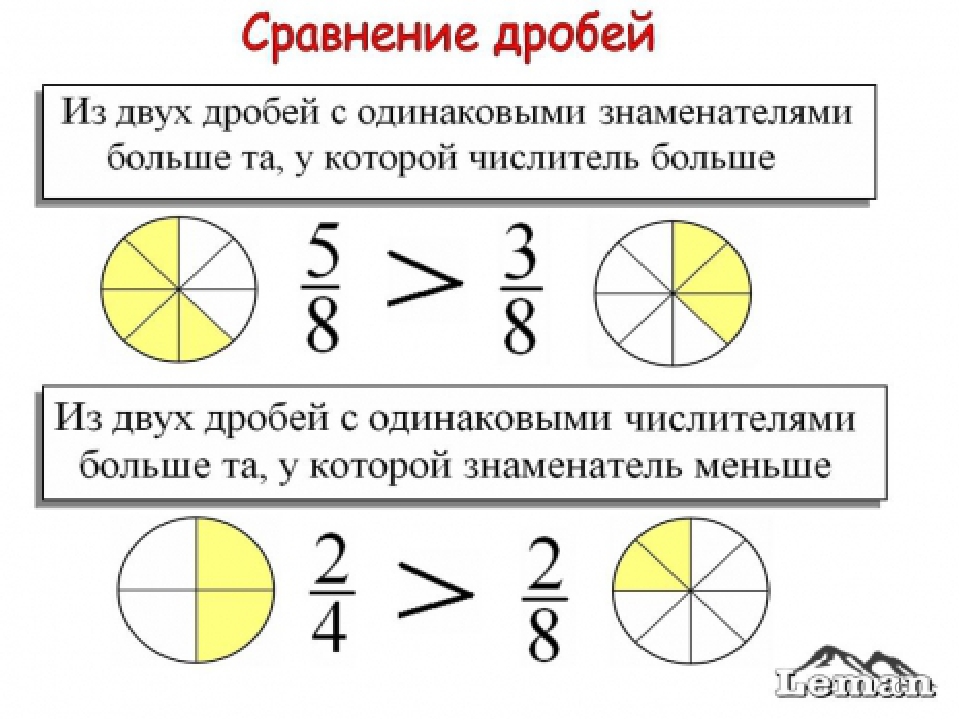 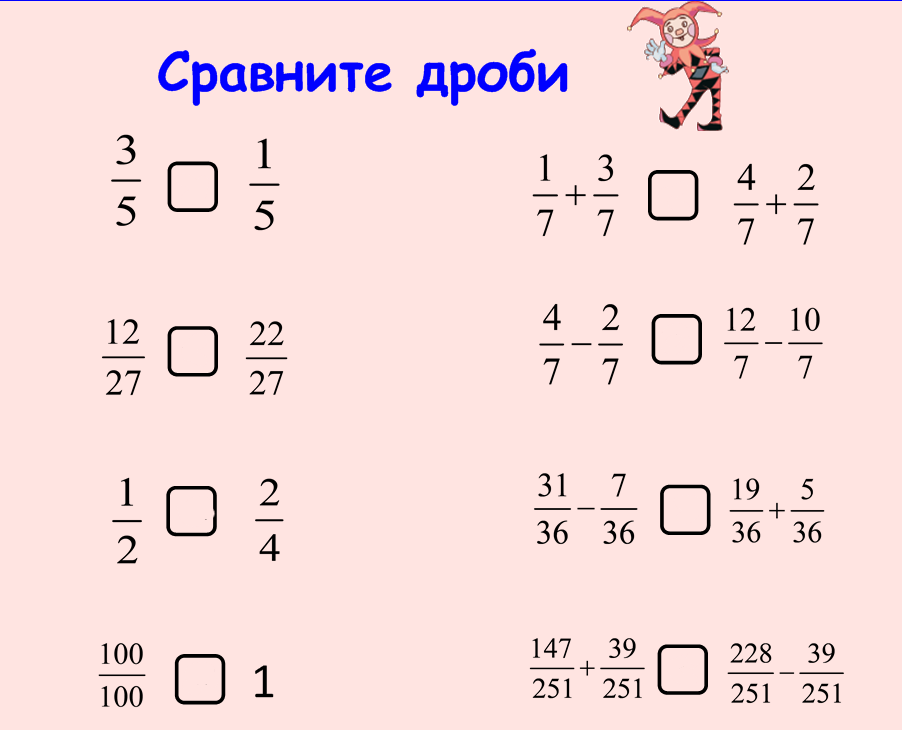 